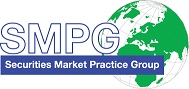 SMPG – SRD II Task Force –  Conference call – 18 December 2018Draft Version v0.1 – 18 December 2018Table of Contents1.	Meeting Agenda	42.	Review/Approval of minutes	43.	Proxy voting – confirmation of the recording and counting of votes – table 7	54.	Additional questions for the SRD II team at the European Commission	5AttendeesMeeting AgendaProposed agenda: Review/Approval of minutes  Proxy Voting – Review of existing messages/Data elements requirements/Overall message structureReview/Approval of minutes Minutes of previous call and the original meeting are still under review. We would appreciate any comment/requests for changes are to be provided, at the latest, by the end of December.NMPGs also to provide feedback on the proposal usage of the CANO to trigger a shareholder identification request  the creation of a new message in 20022. As explained by Jacques during the call, please be aware that a new messages could be available in May 2020 (see option 2 in the slide below) whilst the changes to the CANO will only be available in the SR2020, thus in November 2020.Proxy voting – confirmation of the recording and counting of votes – table 7We reviewed table 7 against the existing messages and agreed that the best message to match the content of this table is seev.007.001.05 – MeetingVoteExecutionConfirmation. The elements contained in table 7 have been mapped as follows:field one – unique identifier of the notice of participation – SEME;field two – type of message – it’s unclear what is meant with the type of confirmation. It seems to imply that several messages are to be sent to confirm the status of the vote – possibly, they expect the same message to be used for table 6 and table 7 but sent at different points in time. To be further discussed with the EC.field three – unique identifier of the event – MeetingIdentification or Issuer MeetingIdentification (where available)field four – ISIN – FinancialInstrumentIdentificationfield five – date of the general meeting – MeetingDateAndTimefield six – name of the issuer – to be added, possibly in the SupplementaryDatafield seven – name of shareholder -RightsHolderfield eight – name of the third party nominated by the shareholder – to be added as a PARTY elementfield nine – modality – new element to be added  field ten – date and time of receipt – new element to be added  field eleven – unique identifier of votes – RelatedReferenceAdditional questions for the SRD II team at the European CommissionDuring the meeting, it was agreed we need to arrange a meeting with the SRD II team at the EC to go through all our questions and also the message flows and contents.Action: Paola to provide an update of the discussion with Markus Kaum.------------------------ End of the Meeting Minutes ---------------NMPGFirst NameLast NameInstitution = PresentBEMs.VéroniquePeetersBNY MellonDEMrDanielSchaeferHSBCDKMr.AndersAagaard LaarsenVP Securities A/SDKMs CharlotteRavnVP Securities A/S ESMr.GustavoBravoSantanderESMrsDiegoGarciaDBFIMs SariRaskNordea Bank Plc FRMrIlyasAlikogluBNY MellonFRMsChantalSebileSoc GenITMs PaolaDeAntoniSGSS spaLUMs.CatarinaMarquesClearstreamLUMs.IouliaPettiClearstreamNLMr Danny KoenesRabobankNOMr.AlexanderWathneNordeaPLMrLeszekKalokowskiKDPWSEMs.ChristineStrandbergSEBUK & IEMs.MariangelaFumagalliBNP ParibasXSMr. Jean-PaulLambotteEuroclear SWIFTMr.JacquesLittréSWIFT